По гладкой горизонтальной трубке (рис. 1), вращающейся с постоянной угловой скоростью  вокруг вертикальной оси, может двигаться шарик массы . Пренебрегая размерами шарика, составить и решить канонические уравнения его относительного движения.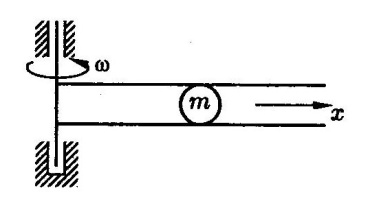 Рис.1Тяжелое колечко массы  скользит по гладкой проволочной окружности массы  и радиуса , которая может вращаться вокруг своего вертикального диаметра (рис. 2). Найти гамильтониан, составить канонические уравнения движения системы и решить их. 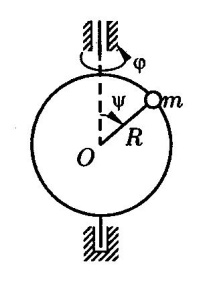 Рис.2Две материальные точки массами  и  связаны между собой упругим стержнем жесткости  и помещены на гладкую горизонтальную плоскость: стержень не работает на изгиб и на кручение, и в нерастянутом состоянии имеет длину ; массой стержня можно пренебречь. Составить канонические уравнения движения системы.